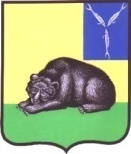 СОВЕТ МУНИЦИПАЛЬНОГО ОБРАЗОВАНИЯ ГОРОД ВОЛЬСКВОЛЬСКОГО МУНИЦИПАЛЬНОГО РАЙОНАСАРАТОВСКОЙ ОБЛАСТИР Е Ш Е Н И Е    07 апреля 2017 г.                     № 40/3-205                          г. ВольскОб отчёте главы муниципального образования город Вольск о результатах деятельности за 2016 год          В соответствии с п. 15 ст. 19, ч. 3 ст. 29 Устава  муниципального образования город Вольск, Совет муниципального образования город ВольскРЕШИЛ:     1.Принять отчёт Главы муниципального образования город Вольск о результатах деятельности за 2016 год к сведению (прилагается).     2.Признать деятельность Главы муниципального образования город Вольск за 2016 год удовлетворительной.    3.Настоящее решение вступает в силу с момента принятия и подлежит опубликованию в ближайшем выпуске муниципальной газеты «Вольский деловой вестник» и на официальном сайте в сети интернет. И.о.Главы  муниципального образования город  Вольск                                                                                  И.Г.Долотова  Приложение к решению Совета муниципального образования город Вольск от 07.04.2017 года  № 40/3-205ОТЧЁТГлавы муниципального образования город Вольск Вольского муниципального района Саратовской области о результатах деятельности за 2016 годВ соответствии со статьей 36 Федерального закона № 131 «Об общих принципах организации местного самоуправления в Российской Федерации» и Устава муниципального образования город Вольск, представляю вашему вниманию отчёт  Главы  муниципального образования город Вольск о результатах деятельности  за 2016 год.Сегодня на заседании присутствуют те, кто, каждый в своем округе, на рабочем месте,  в силу своих обязанностей, полномочий и возможностей, по велению души, внес вклад в работу по достижению результатов, отчет о которых я представляю. В зале присутствуют представители исполнительной власти, с которой мы выстроили конструктивный диалог и те, кому не безразлично, как город живет, развивается, какие у нас планы на нынешний год. Несомненно, на законодательной и исполнительной власти — особая ответственность. Именно Глава, Совет депутатов, районная администрация, предприятия, учреждения и организации призваны определять первоочередные задачи, слышать жителей Вольска и района, решать их проблемы. Как и в предыдущие периоды, руководство к действиям для нас — Указы Президента и задачи, поставленные Губернатором области. Многое из того, что сегодня прозвучит в моем докладе, для большинства из присутствующих не новость. Основные проблемные вопросы и темы в течение года рассматривались на заседаниях комиссий Совета и совещаниях администрации.Деятельность Совета депутатов.В минувшем году Совет депутатов осуществлял свою деятельность в соответствии с Уставом муниципального образования город Вольск, Регламентом и планом работы, утвержденным 07 декабря 2015 года.          В состав депутатского корпуса  третьего созыва на сегодняшний день входят 17 депутатов, представляющие интересы избирателей города Вольска. Хочу подчеркнуть, что оперативность решения возникающих вопросов, была бы невозможна без слаженной, партнерской работы Администрации Вольского муниципального района и Совета депутатов. Все депутаты  в отчетном периоде активно участвовали в заседаниях Совета, депутатских комиссиях, проводили прием граждан, в том числе и в Общественной приемной партии «ЕДИНАЯ РОССИЯ», организовывали встречи с избирателями в своих округах, оказывали консультативную помощь и реальную поддержку жителям города (в основном это вопросы, касающиеся установки детских площадок, ремонта придомовых территорий, ОДН, кап.ремонта, работы управляющих компаний и  т.д.). Принимали участие в культурно-массовых, спортивных мероприятиях различной тематики, проводимых управлениями культуры, образования, молодежи и спорта, организовывали субботники по очистке и благоустройству территорий. Использовали в своей работе депутаты и неординарные методы с выходом на территорию. Совместно с администрацией,  в присутствии  подрядчиков,  в 2016 году  осуществлялся общественный контроль за  ремонтом дорог.В прошлом году состоялось 11-заседаний Совета, 13- совместных заседаний депутатских комиссий. На заседаниях комиссий  были рассмотрены и согласованы с администрацией вопросы, которые в дальнейшем   получили поддержку и одобрение совета депутатов при корректировках бюджета и были реализованы в дальнейшем.Принято 62 решения Совета, из них 43-акта нормативно правового характера, в том числе:- внесение изменений  в Генеральный  план;  - 25 мая – досрочное сложение полномочий депутата в связи с отставкой по собственному желанию Матвеева В.Г.;- внесение изменений в решение Совета  «Об установлении налога на имущество  физических лиц и налоговых льгот»;- внесение изменений  в Правила землепользования и застройки  муниципального образования город   Вольск;- принятие в собственность муниципального образования город Вольск муниципального имущества Вольского муниципального района;  -Дважды приводился Устав МО г.Вольск в соответствие с действующим законодательством (май, сентябрь).В 2016 году впервые лица, замещающие муниципальные должности в органах местного самоуправления МО г.Вольск, предоставляли сведения о своих доходах, об имуществе и обязательствах имущественного характера, а также о доходах, об имуществе и обязательствах имущественного характера своих супруги (супруга) и несовершеннолетних детей. Вся документация была рассмотрена на заседаниях Комиссии  Совета по контролю за достоверностью представленных сведений.Информационные вопросы, рассматриваемые в 2016 году на заседаниях комиссий в соответствии с Планом работы:О работе администрации Вольского муниципального района  по содержанию и ремонту муниципального жилья.О подготовке муниципального образования город Вольск к осенне-зимнему периоду 2016-2017 гг. (дороги, жилищный комплекс, предприятия жизнеобеспечения).О результатах работы внутреннего финансового муниципального контроля администрации Вольского муниципального района. О реализации на территории муниципального образования город Вольск вопроса местного значения по осуществлению земельного контроля за использованием земель. Об итогах финансово-хозяйственной деятельности муниципальных предприятий за 1-е полугодие 2016 года. О реализации муниципальной программы  «Ремонт и содержание автомобильных дорог общего пользования местного значения на территории муниципального образования город Вольск на 2016 год» и мероприятий региональных программ в сфере дорожного хозяйства. О мероприятиях по реализации муниципальной программы «Гармонизация межнациональных и межконфессиональных отношений и развитие национальных культур на территории Вольского муниципального района на 2014 – 2016 годы». О реализации мероприятий по сохранению, использованию и популяризации объектов культурного наследия (памятников истории и культуры), находящихся в собственности поселения, охране объектов культурного наследия (памятников истории и культуры) местного (муниципального) значения, расположенных на территории муниципального образования город Вольск. О результатах работы комиссии Совета муниципального образования город Вольск по контролю за достоверностью сведений о доходах, об имуществе и обязательствах имущественного характера и их полноты, представляемых лицами, замещающими муниципальные должности в органах местного самоуправления муниципального образования город Вольск. О ходе выполнения муниципальной целевой программы «О повышении безопасности дорожного движения в муниципальном образовании город Вольск на 2013-2016  гг.»  Об участии Вольского муниципального района в федеральных и региональных программах.  О протестах межрайонной прокуратуры на решения Совета муниципального образования город Вольск № 37/2-214 от 10.06.2011 г. и № 45/2-256 от 16.02.2012 г. Об  участии в профилактике правонарушений. О предоставлении земельных участков под жилищное строительство и последующий контроль за их использованием.  О реализации мероприятий по благоустройству и озеленению города, по организации сбора и вывоза бытовых отходов и мусора на территории муниципального образования город Вольск на 2016 год.        О выполнении переданных Вольскому муниципальному району полномочий по предупреждению и ликвидации последствий чрезвычайных ситуаций, организации и осуществлении мероприятий по гражданской обороне, защите населения и территории поселения от чрезвычайных ситуаций и создании, содержании и организации деятельности аварийно-спасательных служб и аварийно-спасательных формирований на территории муниципального образования город Вольск. О реализации мероприятий по обеспечению пожарной безопасности на территории муниципального образования город Вольск и соблюдении режима пожарной безопасности жилого сектора. О ходе капитального ремонта многоквартирных домов. О мероприятиях по подготовке и обеспечению безопасности на водных объектах, охране жизни и здоровья людей. О реализации федерального проекта «Новые дороги городов России». Об исполнении бюджета муниципального образования город Вольск за 9 месяцев 2016 года. О земельном налоге. О налоге на имущество физических лиц. Об организации строительства и содержания муниципального жилищного фонда, создания условий для жилищного строительства, осуществления жилищного контроля, распределения жилья.О реализации мероприятий по дорожной деятельности в отношении автомобильных дорог местного значения в границах муниципального образования город Вольск.  	Все проекты решений Совета муниципального образования город Вольск в соответствии с законодательством прошли антикоррупционную экспертизу, а проекты решений, касающиеся налогов, налоговых льгот, использования средств городского бюджета, распоряжений муниципальным имуществом направлялись на экспертизу и в межрайонную прокуратуру.  Формирование, утверждение, исполнение бюджета, контроль за исполнением бюджета.Наши возможности определяются имеющимися ресурсами, в том числе и финансовыми.Утверждая бюджет, Совет депутатов муниципального образования город Вольск закрепляет объёмы финансирования по расходным статьям, исходя из приоритетов очередного финансового года в соответствии с принятыми расходными обязательствами. Бюджет города на 2016 год был сформирован финансовым управлением администрации Вольского муниципального района.         Реализация бюджетной политики в 2016 году осуществлялась исходя из целей и задач, стоящих перед органами местного самоуправления,  направленных на улучшение социального положения и благополучия жителей, повышения качества предоставляемых услуг населению.  	Основные цифры, достигнутые по результатам прошедшего года:	Бюджет МО г. Вольск в 2016 году по налоговым и неналоговым доходам исполнен в сумме 132 млн. 488  тыс. рублей или на 84,7% к уточненному плану (уточненный план по доходам 156 млн. 393 тыс. рублей). 	Основными доходными источниками городского бюджета  являются:Налог на доходы физических лиц (77 млн. 183 тыс. рублей или 94 % к уточненному плану);Налог на имущество физических лиц (12 млн.197 тыс. рублей или 145 % к уточненному плану);Земельный налог (20 млн.192 тыс. рублей или 60% к уточненному плану);Доходы от сдачи в аренду земельных участков (9 млн. 947 тыс. рублей или 116,6 % к уточненному плану);Доходы от сдачи в аренду муниципального имущества (1 млн. 19 тыс. рублей или 255 % к уточненному плану). В 2016 году поступила дотация  на выравнивание бюджетной обеспеченности города в сумме 2 млн. 612 тыс. рублей (средства областного бюджета).  	 Кроме того, в бюджет  города в 2016 году поступили субсидии за счет средств федерального и областного бюджетов:-  в сумме 100 млн. рублей - на капитальный ремонт дорог;- на реализацию мероприятий муниципальных программ малого и среднего предпринимательства монопрофильных муниципальных образований – 6 млн. рублей.	Результат исполнения бюджета на 01.01.2017 года – дефицит в размере 7 млн. 770 тыс. рублей.	Исполнение расходной части бюджета по расходам осуществлялось в соответствии со статьей 14  Федерального закона от 06.10.2003 года № 131-ФЗ «Об общих принципах организации местного самоуправления в Российской Федерации.     Для обеспечения благоприятных условий жизни населения в 2016 году на  расходы по разделу «Жилищно-коммунальное хозяйство» направлены средства в сумме 53 млн.  39 тыс. рублей, которые составляют значительную долю от общей суммы расходов – 21 %.          	Расходы бюджета поселения  на социально-культурную сферу по разделам «Культура», «Физическая культура и спорт» и «Социальная политика» в 2016 году составили 29 млн. 560 тыс. рублей или 11,9 % от общей суммы расходов.	В структуре расходов на социально-культурную сферу удельный  вес занимают расходы  на культуру – 92,6 %, физическую культуру и спорт – 1,7 %,  на социальную политику – 5,7 %.	Для реализации требований законодательства о проведении публичных слушаний, были обсуждены вопросы об основных направлениях бюджетной и налоговый политики, рассмотрен проект городского бюджета, обозначен круг наиболее актуальных проблем, связанных с формированием бюджета, основной из которых является недостаточность доходных источников  бюджета поселения для исполнения полномочий в полном объеме. По итогам заседания участниками слушаний были приняты решения рекомендовать Совету МО город Вольск утвердить представленный администрацией проект бюджета на 2016 год и на  плановый период 2017 и 2018 годов. 	09 декабря 2016 года Советом депутатов утвержден бюджет города:на 2017 год: по доходам в сумме 141 млн. 651 тыс. рублей;на 2018 год: по доходам в сумме 147 млн. 203 тыс. рублей. Все расходы, произведенные за счёт средств бюджета муниципального образования город Вольск, подтверждены документами, оформленными в порядке, установленном Минфином Российской Федерации. По Заключению Контрольно-счетной комиссии Вольского муниципального района бюджетная отчетность МО город Вольск в целом составлена в соответствии с требованиями инструкции, утвержденной Приказом Министерства финансов РФ, с учетом рекомендаций и требований финансового управления муниципального района. Фактов недостоверных отчетных данных, осуществления расходов, непредусмотренных бюджетом, проведенной проверкой не установлено. Одним из приоритетных направлений в деятельности депутатов городского Совета III созыва была работа в своих избирательных округах по обращениям граждан и представителей организаций, учреждений. Всего за 2016 год было проведено более двухсот  приемов, встреч, собраний и сходов. На особом контроле депутатов остаются вопросы:-  содержания, обслуживания, капитального и текущего ремонта жилищного фонда и благоустройства в городских округах;-  ремонт и содержание дорог и придомовых территорий;- оборудование парковочных мест;- контроль за вывозом мусора;- установка искусственных неровностей  («лежачих полицейских»); - Установка дорожных знаков;- установка пандусов;- ремонт лифтов;- оборудование детских и спортивных площадок;- очистка родников;- ремонт лестниц;- опиловка деревьев;- уличное освещение;- работа участковых;- организация медицинского обслуживания;- организация маршрутного движения;- Работа управляющих компаний;- вопросы  ОДН (электроэнергия); - и т.д.Анализ поступивших обращений показывает, что самыми актуальными проблемами жителей являются проблемы ЖКХ, жилья и соцобеспечения.Согласно отчетам депутатов о проделанной работе, хочу остановиться  на наиболее важных социальных направлениях: - оказание материальной помощи нуждающимся;- трудоустройство;- участие в мероприятиях, посвященных государственным праздникам и памятным датам,  приуроченных Дню Победы, Дню знаний, Дню учителя, Последний звонок с оказанием финансовой помощи и последующим вручением ценных призов и подарков;- поздравления и вручения подарков  к празднику «День пожилого человека»;- посещение и поздравления многодетных семей и семей  с опекаемыми детьми;- посещение и поздравление инвалидов и участников ВОВ;- благотворительная помощь ветеранам для организации мероприятий;- организация волонтерских акций;- организация своевременной медицинской помощи и госпитализации;- и многое другое.Постоянного контакта и диалога с жителями требуют вопросы благоустройства территории.  Житель всегда прав. Мы стараемся в своей работе неукоснительно следовать этому принципу.Задачи и основные направления деятельности на 2017 год               Основными задачами и направлениями деятельности депутатского корпуса на 2017 год станут:
   -  Осуществление контроля за исполнением бюджета и использованием бюджетных средств.
   -  Работа с наказами избирателей.
   -  Реализация муниципального контроля в различных сферах (жилищного, земельного, капитального ремонта, благоустройства и т.д.).
    - Осуществление контроля за качеством обслуживания населения, в том числе, и в управляющих компаниях.
  - Защита интересов горожан и сохранение мер социальной поддержки населения.
      В 2017 году Совет  продолжит осуществлять свою деятельность в соответствии с законодательством исключительно в интересах избирателей  и жителей города.Хочу сказать слова благодарности сотрудникам городских средств массовой информации.  Это активные участники наших рабочих поездок, встреч с населением и мероприятий. Их работа, их объективная информация для нас крайне важна. Обсуждения  в социальных сетях  порой являются конкретным индикатором проблемных зон города. К сожалению, многие комментарии к статьям показывают, что часть  наших жителей не совсем ориентируются в событиях и процессах, происходящих в городе. Хотелось бы более конструктивного общения.Наш принцип – работа в команде, который не должен терять своей актуальности и показывает свою уверенность и справедливость в решении проблем.И.о.Главы  муниципального образования город  Вольск                                                                                  И.Г.Долотова